Муниципальное бюджетное дошкольное образовательноеучреждение муниципального образования город Краснодар
«Центр развития ребёнка – детский сад №110 «Теремок»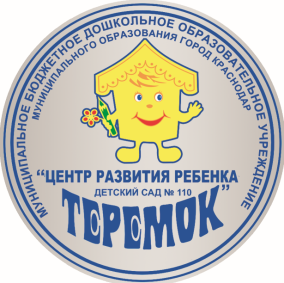 Подготовила и провела Воспитатель: Найденова О.В.Дата: 26.05.2020                        Тема: «Путешествие в страну Чудес».Дистанционная, комплексная образовательная деятельность по познанию на сервисе ZOOM с воспитанниками логопедической группы «Любознайки»   Задачи:Продолжать учить детей составлять и решать простые задачи на вычитание и сложение, выделять основные компоненты задач - условие и вопрос;Закрепление знаний о геометрических фигурах(форма ,цвет)Развивать пространственное логическое мышление, умственные способности детей, воображение, творчество;Приобщение детей к активной умственной деятельности при решении ребусов и занимательных задач;Воспитывать чувство взаимопомощи, умения достигать намеченной цели своим трудом;« Здравствуйте ребята!» так я начала свое очередное общение с ребятами в формате онлайн. « Вы знаете, я недавно была на чердаке, где у меня хранятся старые никому не нужные вещи, и нашла там вот эту чудесную бутылку. Я подумала, что она, наверное, какая-то волшебная и принесла вам. Хотите узнать, что там внутри?»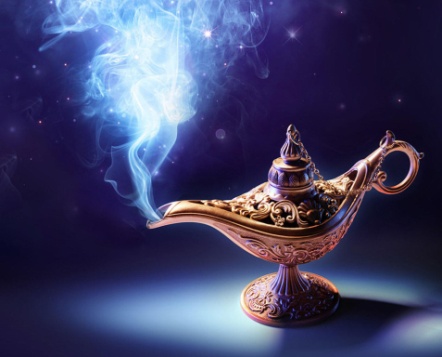 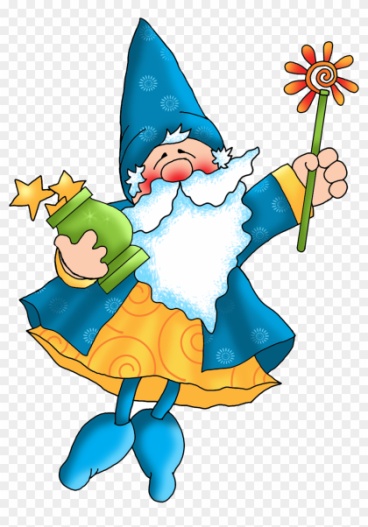 «Здравствуйте, ребята!  Я, правитель страны Чудес.  Узнав,  что вы можете играть в разные игры, решил пригласить вас в свою страну. У нас много кладов и сокровищ, которыми я хотел бы поделиться, но по закону мы не можем их дарить, поэтому не все могут их найти, а только умные, смелые и добрые люди. Если вы не боитесь препятствий, готовы выполнить задания на пути к кладу, отправляйтесь в путь, а мои подсказки укажут верную дорогу».Далее мы с ребятами отправились выполнять задания, составлять и решать задачи: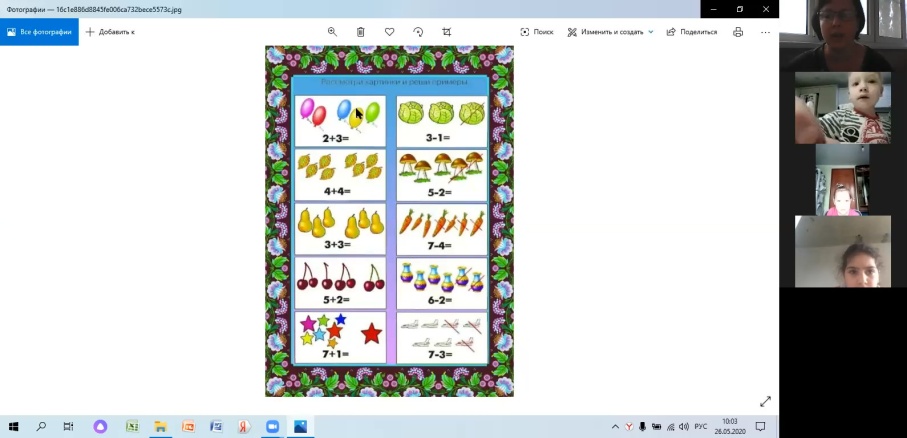 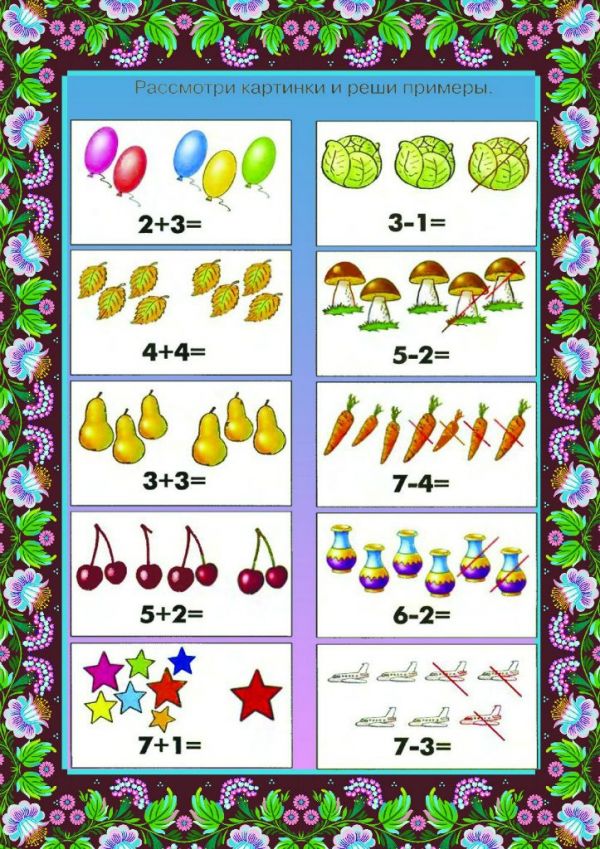  С чем ребята и справились.Следующее задание, которое приготовил волшебник было повторение геометрических фигур (разных по форме и цвету).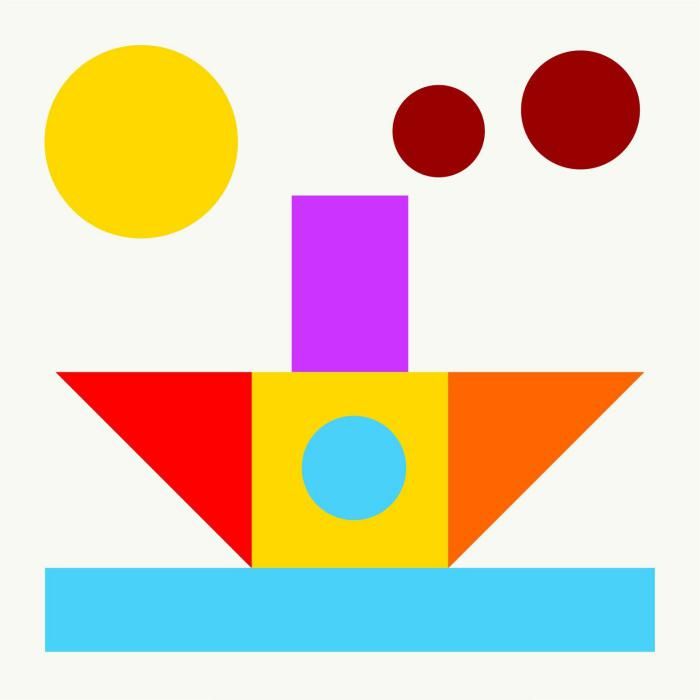 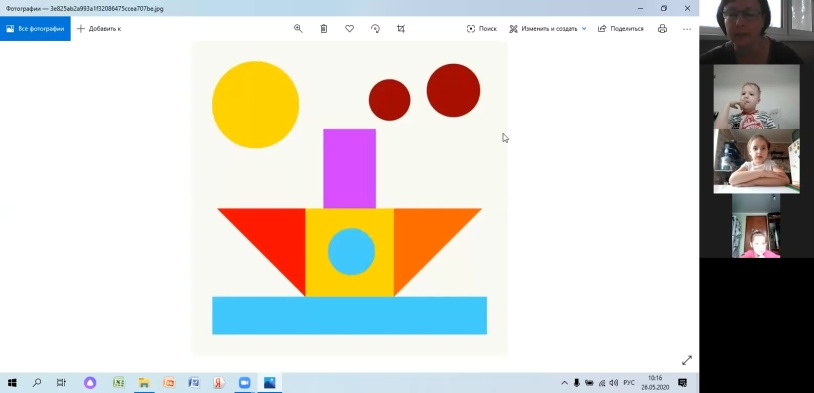 Мы с ребятами обсудили какие фигуры изображены, какая форма, цвет. Задание было выполнено.Далее мы с ребятами должны были найти отличия на картинках.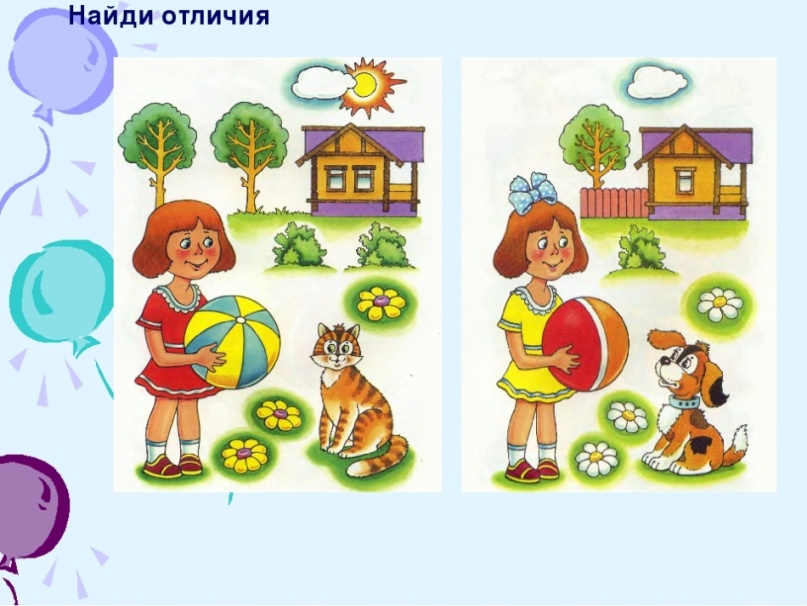 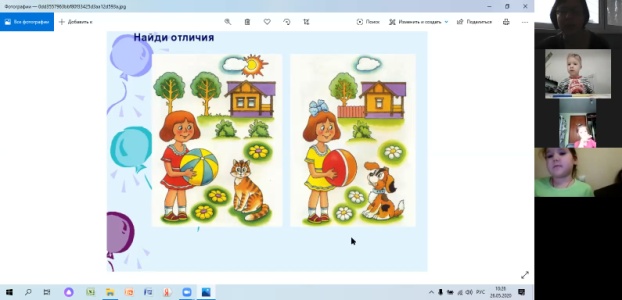 И здесь ребята проявили внимательность.Сюрпризом для ребят оказалось их любимое занятие –выкладывание фигур счетными палочками.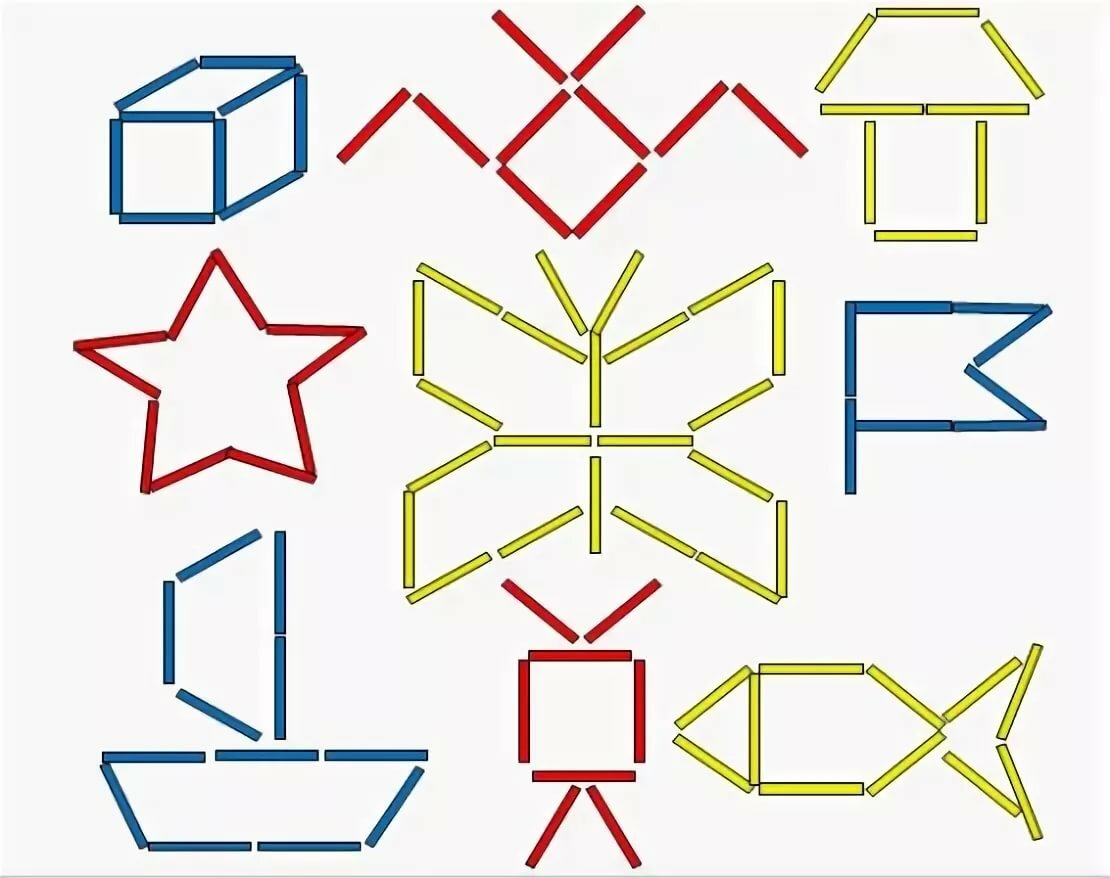 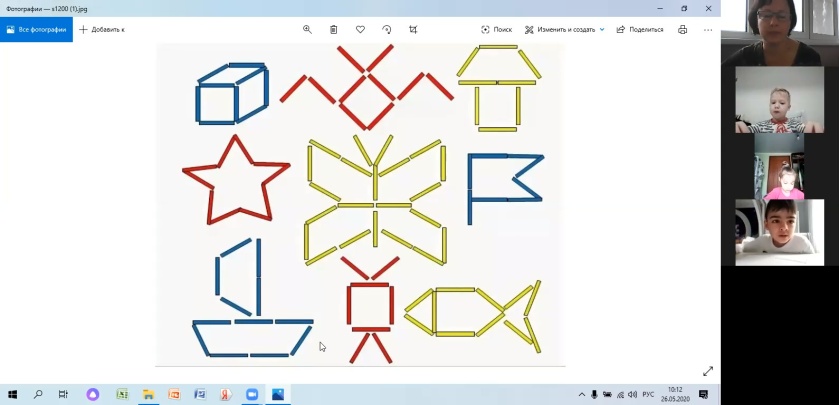 Все задания волшебника были выполнены.  Ребята  проявили все полученные раннее знания.Каждому мальчику и каждой девочке был выслан сюрприз от волшебника.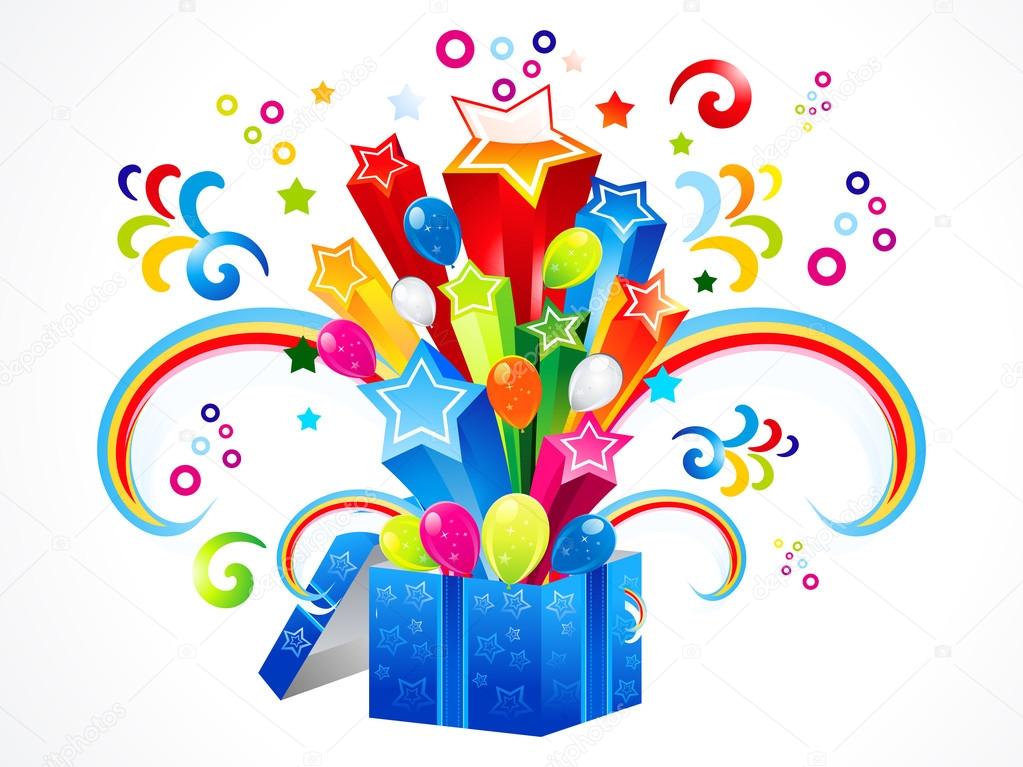 